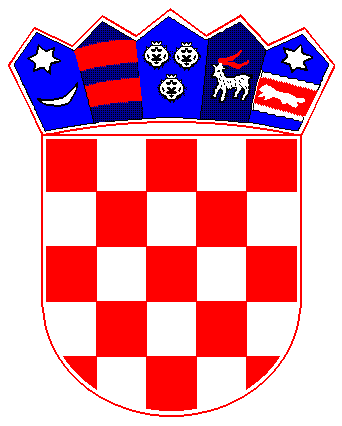     R E P U B L I K A  H R V A T S K APRIMORSKO-GORANSKA ŽUPANIJA               OPĆINA MATULJIKLASA: 406-01/19-01/0023URBROJ: 2156/04-01-3-2-05-19-0001Matulji, 02.01.2019.Na temelju članka 28. st. 1.  Zakona o javnoj nabavi („Narodne novine“ broj 120/16) i članka 43. Statuta Općine Matulji („Službene novine Primorsko goranske  županije broj 29/09, 38/09, 8/13, 17/14, 29/14, 4/15 i 39/15) Općinski načelnik Općine Matulji dana 02.01.2019.donosi sljedeći:                                                                 PLAN NABAVE OPĆINE MATULJI ZA 2019. GODINUNaručitelj:  OPĆINA MATULJI, TRG M. TITA 11, 51 211 MATULJI, OIB: 23730024333                                                                                                              Članak 1.OvajPlan nabave donosim sukladno Proračunu Općine Matulji za 2019. god. i projekcijama proračuna za 2020. i 2021. donesenom na sjednici Općinskog vijeća Općine Matulji dana 20.12.2018.    R E P U B L I K A  H R V A T S K APRIMORSKO-GORANSKA ŽUPANIJA               OPĆINA MATULJIKLASA: 406-01/19-01/0023URBROJ: 2156/04-01-3-2-05-19-0001Matulji, 02.01.2019.Na temelju članka 28. st. 1.  Zakona o javnoj nabavi („Narodne novine“ broj 120/16) i članka 43. Statuta Općine Matulji („Službene novine Primorsko goranske  županije broj 29/09, 38/09, 8/13, 17/14, 29/14, 4/15 i 39/15) Općinski načelnik Općine Matulji dana 02.01.2019.donosi sljedeći:                                                                 PLAN NABAVE OPĆINE MATULJI ZA 2019. GODINUNaručitelj:  OPĆINA MATULJI, TRG M. TITA 11, 51 211 MATULJI, OIB: 23730024333                                                                                                              Članak 1.OvajPlan nabave donosim sukladno Proračunu Općine Matulji za 2019. god. i projekcijama proračuna za 2020. i 2021. donesenom na sjednici Općinskog vijeća Općine Matulji dana 20.12.2018.                                                                                                                         Članak 2.Plan nabave objavit će se na internet stranicama Općine Matulji: www.matulji.hr. i Elektroničkom oglasniku Javne nabave Republike Hrvatske. Općina Matulji       	   				          Općinski Načelnik                                                                          Mario Ćiković                                                                                                                          Članak 2.Plan nabave objavit će se na internet stranicama Općine Matulji: www.matulji.hr. i Elektroničkom oglasniku Javne nabave Republike Hrvatske. Općina Matulji       	   				          Općinski Načelnik                                                                          Mario Ćiković 